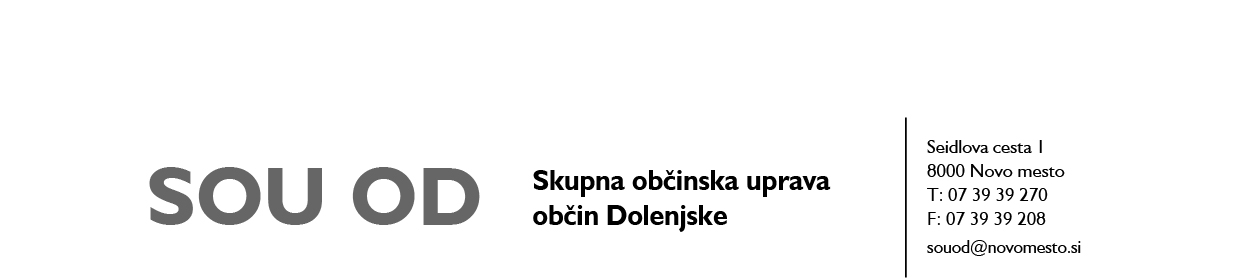 VLOGAza izdajo dovoljenja za dostavo v mestno jedroVlagatelj: Ime in priimek / naziv pravne osebe: Naslov / sedež: Pošta: Zastopnik / pooblaščenec: Naslov zastopnika / pooblaščenca: Kontaktni telefon, e-pošta: Podajam vlogo za izdajo dovoljenja za izvajanje dostave na območju ožjega mestnega središča z vozilom, katerega največja dovoljena skupna masa presega 3,5 t.Podatki o izvajanju dostave, tovoru in prevoznemu sredstvu:frekvenca dostave:  trasa vožnje:  namembna lokacija dostave tovora:  čas izvedbe dostave:  vrsta tovora:  vrsta tovornega vozila: podatki o osni obremenitvi vozila:  dimenzije vozila: Datum: 	                                                                                                              Podpis vlagatelja	 (zastopnika/pooblaščenca) Žig (za pravne osebe)PRILOGE:-	fotokopija prometnega dovoljenja vozila, ki bo za potrebe dostave uporabljeno.UPRAVNA TAKSA:Upravna taksa se za vlogo in dovoljenje plača v vrednosti, ki je določena v Zakonu o upravnih taksah (Uradni list RS, št. 106/2010-UPB5, 32/16), skladno s tarifno št. 1 (4,50 €) (ID takse 300) in s tarifno št. 3 (18,10 €) (ID takse 302), torej v skupni višini 22,60 €. Upravna taksa s lahko plača na IBAN: SI56 0128 5485 0309 128; BIC banke: BSLJSI2X; referenca: SI11 75850-7111002-37102000.  